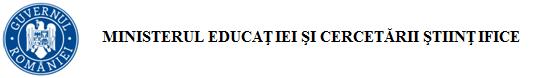 CABINET MINISTRUORDINprivind sesiunea specială de bacalaureat 2015 pentru absolvenţii de liceu participanţi la loturile naţionale lărgite ce se pregătesc pentru competițiile internaţionale, precum și pentru  absolvenţii de liceu care susțin examenul de admitere în universitățile din străinătate           În temeiul prevederilor Legii educației naționale nr. 1/2011, cu modificările și completările ulterioare,         ale prevederilor OMEN nr. 4430/2014 privind organizarea și desfășurarea examenului de bacalaureat național-2015,         având în vedere nota nr. 27116/28.01.2015 cu privire la aprobarea perioadei de desfăşurare a examenului de bacalaureat 2015 - sesiune specială și nota nr. 96/22.04.2015 privind participarea la sesiunea specială de bacalaureat 2015 a absolvenţilor de liceu 2015, care susțin examenul de admitere în universitățile din străinătate care se desfășoară în aceeași perioadă cu examenul național de bacalaureat 2015 - sesiunea iunie-iulie          şi        în baza prevederilor Hotărârii Guvernului nr. 26/2015 privind organizarea şi funcţionarea Ministerului Educaţiei şi Cercetării Ştiinţifice, MINISTRUL EDUCAŢIEI ŞI CERCETĂRII ŞTIINŢIFICEemite prezentul ordin:Art.1. Se aprobă calendarul sesiunii speciale de bacalaureat 2015, pentru absolvenţii de liceu participanţi la loturile naţionale lărgite ce se pregătesc pentru olimpiadele şi concursurile internaţionale precum și pentru  absolvenţii de liceu care susțin examenul de admitere în universitățile din străinătate. Calendarul este cuprins în anexă, care face parte integrantă din prezentul ordin.Art.2. Comisia județeană de bacalaureat a Inspectoratului Școlar al Județului Ilfov  nominalizează unităţile de învăţământ - centru de examen și centru zonal de evaluare pentru sesiunea specială de bacalaureat 2015.Art.3. Lista nominală a absolvenților de liceu care fac parte din loturile naționale de pregătire pentru competițiile internaționale pe discipline școlare și a absolvenţilor de liceu 2015, care susțin examenul de admitere în universitățile din străinătate care se desfășoară în aceeași perioadă cu examenul național de bacalaureat 2015 - sesiunea iunie-iulie, avizată de directorul general al Direcției Generale Învățământ Preuniversitar și lista nominală a absolvenților de liceu care fac parte din loturile naționale de pregătire pentru competițiile sportive internaționale, avizată de directorul Federației Sportului Școlar și Universitar, sunt aprobate de președintele Comisiei Naționale de Bacalaureat-2015.Art.4. (1) Se numesc ca președinți ai comisiilor de bacalaureat din centrul de examen și din centrul zonal de evaluare după cum urmează:- Ioan Mărgineanu, prof. univ. dr., de la Facultatea de Știință și Ingineria Materialelor, Universitatea Politehnică din București - președintele comisiei de bacalaureat din centrul de examen;- Mirela Târnoveanu, lect. univ. dr., de la Facultatea de Matematică - Informatică, Universitatea Transilvania din Brașov - președintele comisiei de bacalaureat din centrul zonal de evaluare.(2) Comisia județeană de bacalaureat a Inspectoratului Școlar al Județului Ilfov stabilește componența comisiilor de bacalaureat de evaluare a competențelor lingvistice și digitale și a comisiilor de bacalaureat din centrul de examen și din centrul zonal de evaluare.Art.5. Sesiunea specială de bacalaureat 2015 se desfăşoară în conformitate cu Metodologia de organizare şi desfăşurare a examenului de bacalaureat - 2011, aprobată prin OMECTS nr. 4.799/2010 privind organizarea şi desfăşurarea examenului de bacalaureat - 2011, cu modificările și completările ulterioare, valabilă şi pentru examenul de bacalaureat 2015 și potrivit prevederilor OMEN nr.  4430/2014 privind organizarea și desfășurarea examenului de bacalaureat național-2015. Art.6. Direcţia Generală Învățământ Preuniversitar, Direcţia pentru Învăţământ în Limbile Minorităţilor, Direcția Generală Învățământ Universitar, Direcţia Generală Buget – Finanţe, Salarizare și Resurse Umane, Centrul Naţional de Evaluare şi Examinare, Inspectoratul Şcolar al Judeţului Ilfov, conducerea unităţilor de învăţământ - centre de bacalaureat pentru sesiunea specială - 2015 duc la îndeplinire prevederile prezentului ordin.Art.7. Prezentul ordin se publică în Monitorul Oficial al României, Partea I. MINISTRU,Sorin Mihai CÎMPEANUBUCUREŞTINr. 3731 Data: 24.04.2015